第20回全日本新体操チャイルド選手権　（５・６年生）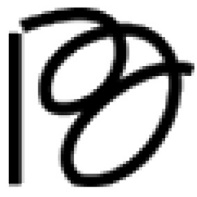 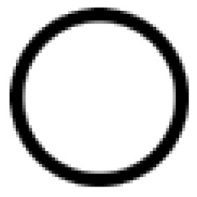 試技順No.所属試技順No.選手名申告審判価値申告審判価値申告審判価値サブグループ1・減点　サブグループ1・減点　サブグループ2・減点サブグループ2・減点サブグループ2・減点サブグループ2・減点・各身体グループが１難度より少ない(各難度)・３個より少ないBDの実施・0.10の価値を超えるBDが７個より多い・利き手でない手での操作が2BDより少ない　・Rの最低１個が不足減点審判最終得点・各身体グループが１難度より少ない(各難度)・３個より少ないBDの実施・0.10の価値を超えるBDが７個より多い・利き手でない手での操作が2BDより少ない　減点審判最終得点スローターンが１個より多い減点審判最終得点ダンスステップコンビネーション最低２個の不足減点審判最終得点基礎手具技術要素の不足(各要素)減点審判最終得点審判NO.     　　 審判員署名　